matemática – Multiplicação e divisão	Ana e Rui estão organizando os brindes que recebem para a Festa Junina que se aproxima.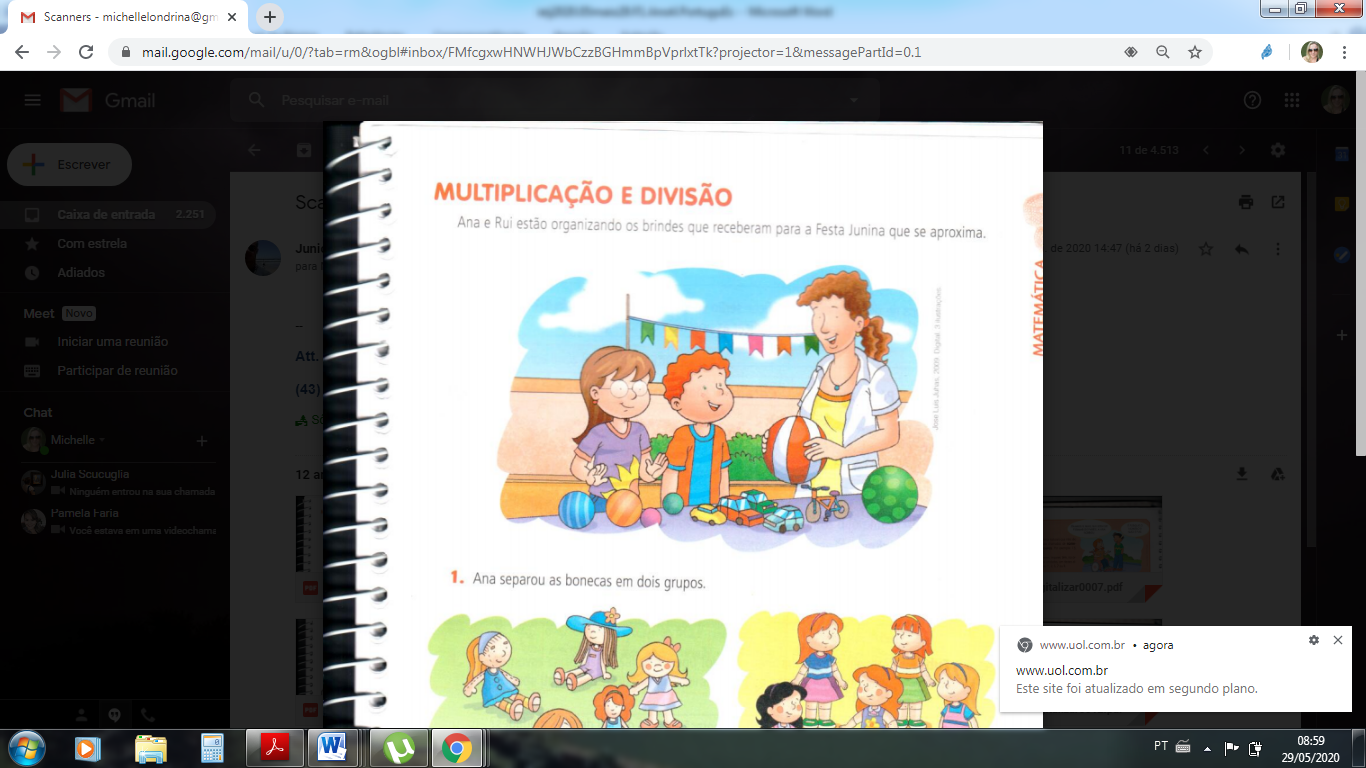 Ana separou as bonecas em dois grupos.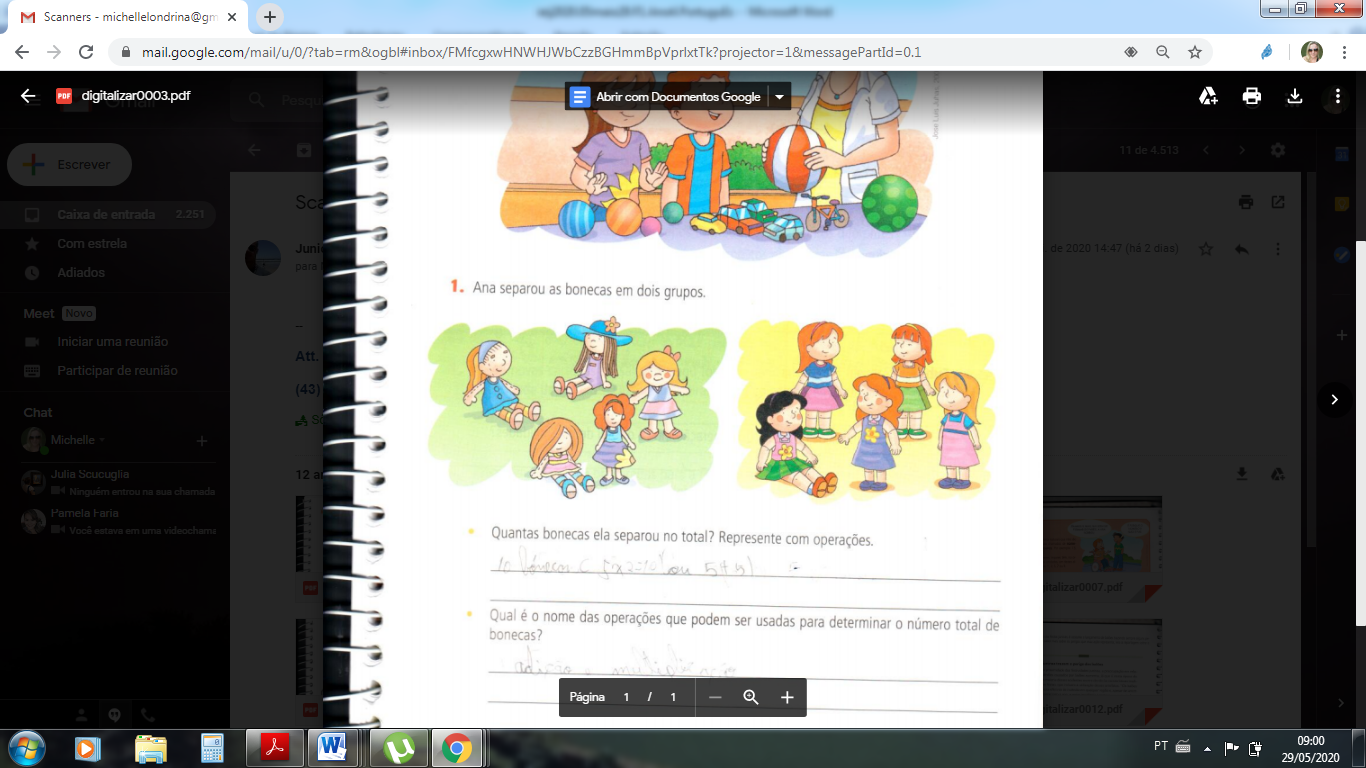 Quantas bonecas ela separou no total? Represente com operações.________________________________________________________Qual é o nome das operações que podem ser usadas para determinar o número total de bonecas?________________________________________________________Quais das adições a seguir podem ser substituídas por uma multiplicação? Por quê?10 + 10 + 10= 30             b) 22 + 25 + 23 = 70            c) 7 + 7+ 7+7 =28          Escreva as multiplicações._______________________________________________________________Ana registrou a quantidade de bolas em uma folha de papel quadriculado, formando figuras retangulares. Escreva a quantidade de bolas considerando as linhas e colunas de cada figura.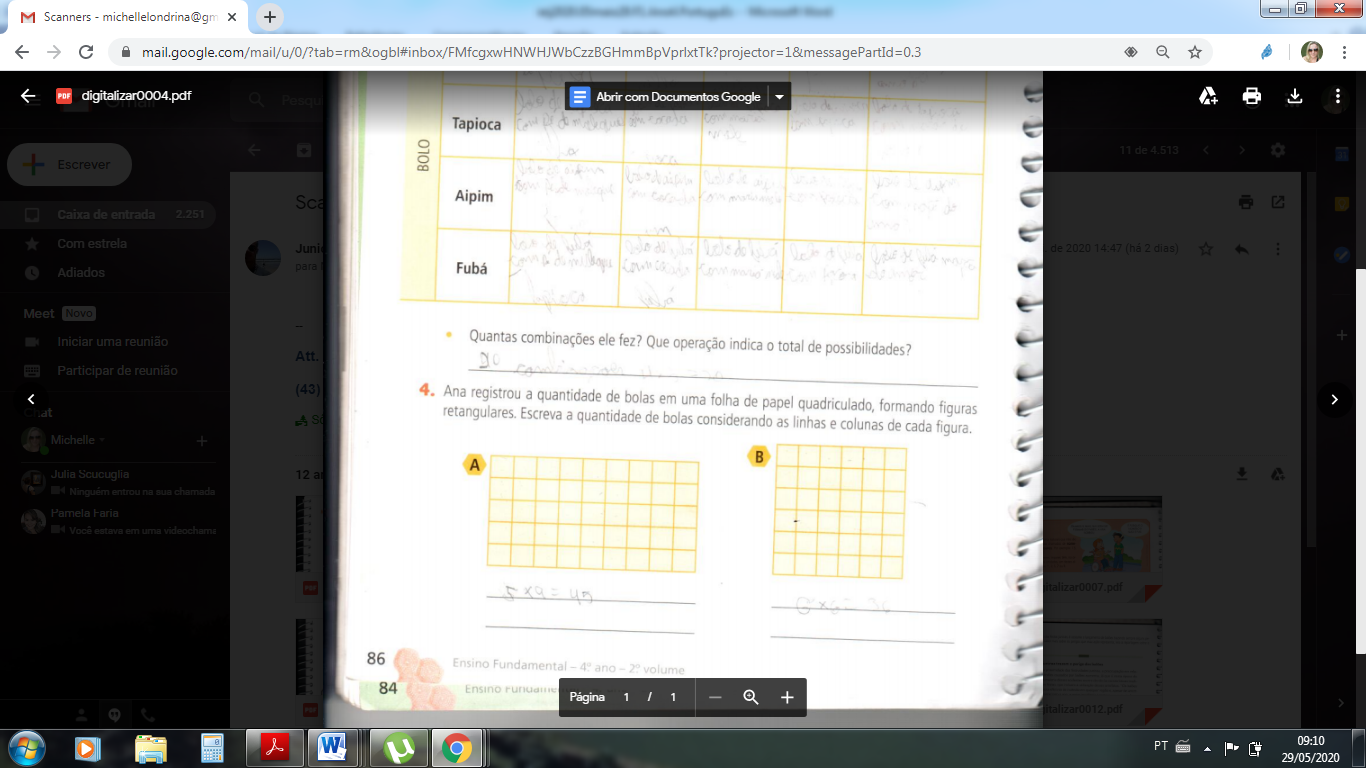 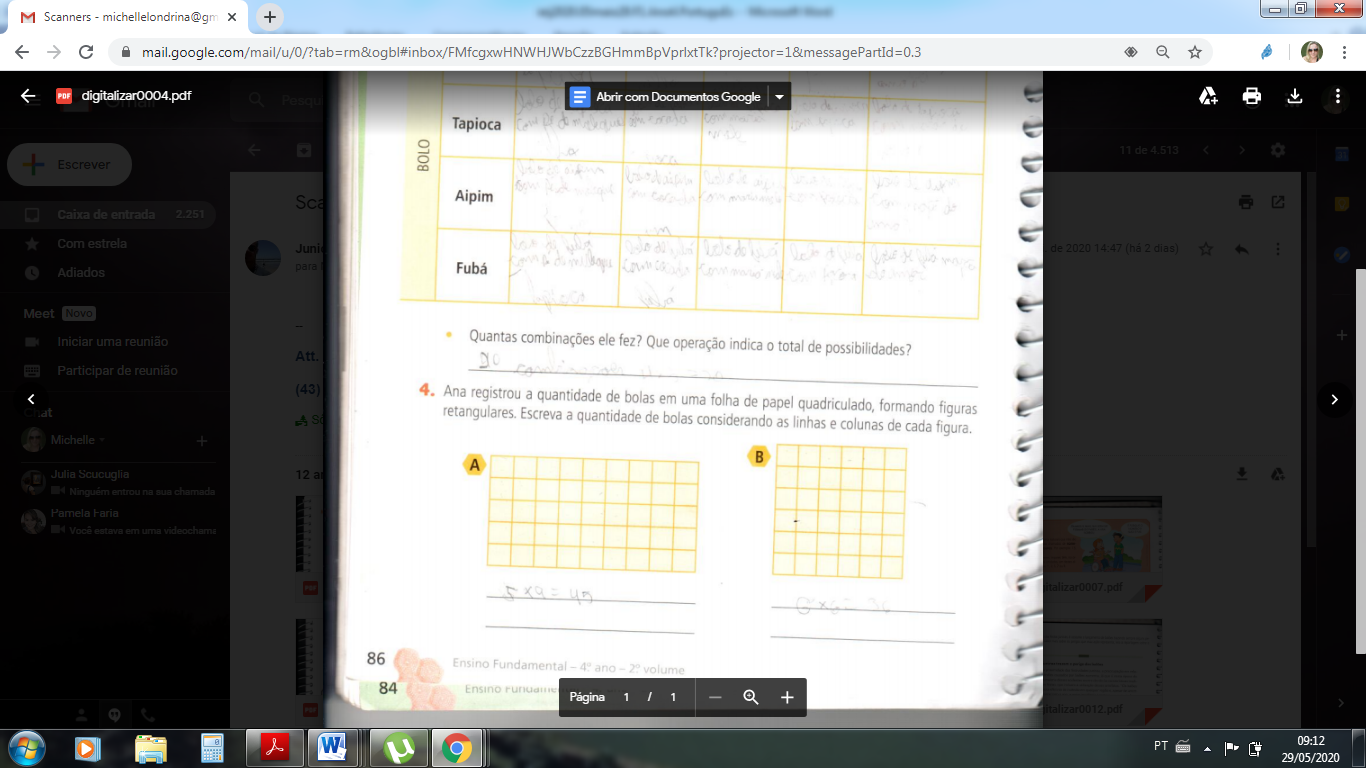 ________X_______ =______	________X________=_______Rui contou os ioiôs de 9 caixas, cada uma delas com 15 ioiôs. Quantos ioiôs Rui contou?Resposta: _______________________________________________________SENTENÇACÁLCULO